Shirwaalideed loogu talagalay waalidiinta iyo ciddii ilmo masuul ka ah________________ waxa lagugu casuumaya kulan waalideedshir waalideed waa shir waalidiinta iyo qofkii masuul ilmo ka ah loo qabto si ay si fiican wax uga ogaadaan xarunta xanaanada ilmaha.Waxa aan shir-waalideedka u qabanaa si xarunta xanaanada iyo waalidiintu fursad u helaan si ay wadashaqayn uga sameeyaan horumarka iyo ku qanacsanaanta ilmaha. Shirku waxa kale oo uu abuura isbarasho wanaagsan oo dhex marta shaqaalaha xanaanada iyo waalidiinta, adigu waalid ahaan waxa aad shaqaalaha waydiin kartaa wixii su,aal ah ee aad qabto ee ku saabsan ilmahaaga iyo maalin nololeedka xanaanada.Waa muhiim in waalidku ka soo qayb galo shir-waalideedka.Goobta:Waqtiga:gacma furan ku soo dhawaadaKlipp her - - - - - - - - - - - - - - - - - - - - - - - - - - - - - - - - - - - - - - - - - - - - - - - - - -  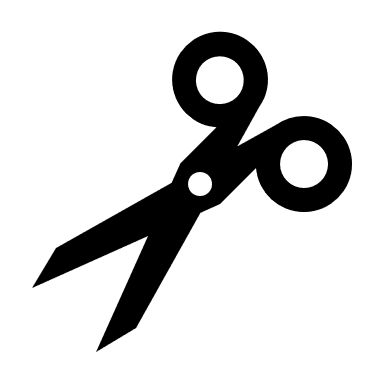 istalaab ku samee    Haa/waan imanayaa Maya/ma imaanayo Ilmaha magaciisa:Qaybta:Magaca waalidka: